ALLEGATO 1 - ANALISI DEL CONTESTO ESTERNOScenario economico del territorio regionaleContesto economicoA ottobre il Fondo monetario internazionale ha definito un quadro nel quale l’inflazione rientrerà sotto controllo senza un’interruzione della crescita dell’attività economica, nonostante pesino gli effetti negativi della pandemia, dell’aggressione all’Ucraina, delle disfunzioni dei mercati dei beni alimentari e energetici, di una forte ripresa dell’inflazione e del più rapido irrigidimento della politica monetaria sperimentato da oltre 40 anni.Nelle previsioni del FMI la dinamica del commercio mondiale si ridurrà decisamente dal +5,1 % del 2022 a un +0,9 % quest’anno, per riaccelerare nel 2024 (+3,5 %), mentre la crescita globale dovrebbe ridursi dal 3,5 % del 2022 al 3,0 % nel 2023 e poi al 2,9 % nel 2024, dati ben al di sotto della media storica. Il rallentamento economico è più concentrato nelle economie avanzate, che nel complesso vedranno la crescita ridursi all’1,5 % quest’anno e all’1,4 % nel 2024, mentre nelle economie emergenti e in sviluppo la crescita economica procederà pressocché stabile con un ritmo attorno al 4,0 %. L’inflazione sta rallentando sensibilmente, anche se la dinamica dei prezzi, escludendo alimentari ed energetici, si sta riducendo in misura più contenuta. In Europa l’aumento dei prezzi si è dimostrato più elevato e connesso alla trasmissione sui prezzi dell’aumento degli energetici, mentre negli Usa la pressione inflazionistica appare meno forte, ma più resistente, in quanto riflette un mercato del lavoro teso. Ovunque la crescita dei salari è stata decisamente inferiore a quella dei prezzi, mentre sono decisamente aumentati i margini di profitto, lasciando aperta la possibilità di una modesta rincorsa.Dopo un aumento del 2,1 % del 2022, la crescita del Pil negli Stati Uniti proseguirà a un ritmo più elevato di quanto precedentemente indicato, sia nel 2023 mantenendosi al 2,1 %, sia nel 2024 quando non scenderà al disotto dell’1,5 %, grazie a un mercato del lavoro teso che sostiene la crescita dei consumi e a forti investimenti delle imprese, nonostante l’irrigidimento della politica monetaria della Federal Reserve Bank. In Cina al rallentamento della crescita del prodotto interno lordo nello scorso anno (+3,0 %) ha fatto inizialmente seguito un pronto rimbalzo nel primo trimestre dell’anno in corso, poi l’economia ha decisamente rallentato per la severa crisi del settore immobiliare e la debolezza delle esportazioni. Nel 2023 la crescita del Pil sarà del +5,0 %, ma poi dovrebbe rallentare ancora nel 2024 (+4,2 %).In Giappone la ripresa dovrebbe registrare nel 2023 una accelerazione più rapida di quanto precedentemente atteso (+2,0 %), dopo il +1,0 % dello scorso anno, grazie a una domanda interna sostenuta e a una ripresa delle esportazioni, ma le attese sono orientate a un suo rientro nel corso del prossimo anno (+1,0 %). L’area dell’euroLe prospettive di crescita economica a breve termine nell’Area dell’euro sono peggiorate e indicano una stagnazione dell’attività a fronte di un irrigidimento delle condizioni finanziarie, un indebolimento della fiducia dei consumatori e delle imprese e una ridotta domanda estera. Ma la crescita dovrebbe riprendere nel 2024. A sostenerla saranno il ritorno della domanda estera ai livelli precedenti la pandemia e un miglioramento dei redditi reali grazie a una riduzione dell’inflazione, a una sostenuta crescita salariale e a un basso livello di disoccupazione, anche se lievemente in crescita. A contenere la ripresa saranno gli effetti della restrizione della politica monetaria da parte della Banca centrale europea e la graduale eliminazione delle precedenti misure di sostegno fiscale. La Banca centrale europea ha quindi rivisto al ribasso le sue proiezioni per la crescita del Pil nell’area dell’euro sia per l’anno in corso (+0,7 %), sia per il 2024 (+1,0 %). La diminuzione della dinamica dei prezzi in corso proseguirà contenendo l’inflazione al 5,6 % nella media del 2023 e al 3,2 % nel 2024, un livello ancora superiore all’obiettivo del 2 % della Bce. Dopo la notevole espansione dei margini di profitto nello scorso anno, il principale sostegno all’inflazione dovrebbe divenire il recupero salariale, mentre i costi di energia e alimentari dovrebbero avere un effetto deflazionistico.L’inflazione ha determinato un’eccezionale redistribuzione del reddito tra i settori economici e tra le categorie di percettori. La crescita dei consumi delle famiglie dovrebbero ridursi allo 0,3 % nel 2023 e riprendersi gradualmente poi (+1,6 nel 2024) grazie all’aumento della fiducia, al recupero dei redditi reali, sostenuta dalle buone condizioni del mercato del lavoro e dall’aumento dei salari nominali.L’irrigidimento delle condizioni e l’aumento dei costi di finanziamento dovuto alla politica monetaria dovrebbero contenere la crescita nel 2023 e poi invertirne la tendenza nel 2024 sia per gli investimenti abitativi, che risulteranno deboli anche successivamente, sia per gli investimenti industriali nel 2023, che andranno poi recuperando spinti dalla ripresa della domanda esterna e interna e dalla spinta tecnologica della transizione verde e digitale. Nel complesso gli investimenti dovrebbero crescere dell’1,7 % quest’anno e ridursi dello 0,4 % nel 2024. La crescita delle esportazioni dovrebbe risultare contenuta all’1,3 % nel 2023, per effetto del debole andamento del commercio mondiale e della perdita di competitività, e sosterrà solo lievemente l’espansione, anche se accelererà leggermente al 2,5 % nel 2024, con la ripresa del commercio mondiale. In merito alla politica fiscale, a seguito della riduzione delle misure di sostegno connesse agli effetti della pandemia e della crisi energetica, proseguirà il contenimento dell’indebitamento pubblico anche nel 2023 (-3,2 %) e nel 2024 (-2,4 %). L’inflazione e la ripresa della crescita del Pil agevoleranno anche una riduzione del rapporto tra disavanzo pubblico e Pil che scenderà all’89,0 % nel 2023 e ulteriormente all’88,6 % nel 2024.Secondo il Fondo monetario internazionale la Germania, duramente colpita dalla crisi energetica e dal rallentamento del commercio mondiale, nel 2023 sperimenterà una lieve recessione (-0,5 %) e si riprenderà nel 2024 (+0,9 %), pur con un ritmo di crescita inferiore a quello della media dell’area dell’euro. Anche in Francia nel 2023 la dinamica del Pil si ridurrà sensibilmente (+1,0 %), ma meno di quanto precedentemente temuto ed evitando una recessione, ed avrà una contenuta ripresa nel 2024 (+1,3 %). Infine, dopo il notevole risultato lo scorso anno (+5,8 %), la crescita del prodotto interno lordo in Spagna resterà superiore alla media dell’area nel biennio, anche se non potrà sottrarsi alla generale tendenza alla riduzione nel 2023 (+2,5 %), ma rallenterà anche nel 2024 (+1,7 %). L’ItaliaAd ottobre, Prometeia ha ulteriormente rivisto al rialzo la stima di crescita del Pil per il 2023 allo 0,7 %, ma ne ha prospettato però per il 2024 un ulteriore rallentamento (+0,4 %) a causa della debolezza dei consumi delle famiglie, contenuti dall’inflazione e dal conseguente declino dei salari reali, e della diminuzione degli incentivi al settore delle costruzioni. Le stime del Fondo monetario internazionale e di Banca d’Italia confermano l’indicazione di Prometeia per il 2023, ma prospettano una crescita lievemente più sostenuta per il 2024, tra lo 0,7 e lo 0,8 %. La ripresa dei consumi delle famiglie ha dato un forte sostegno alla crescita lo scorso anno, grazie alla ripresa del mercato del lavoro e ai sostegni al reddito. Ma la riduzione del reddito disponibile reale, nonostante un aumento della propensione al consumo, ridurrà decisamente la crescita dei consumi nel 2023 (+1,2 %), mentre nel 2024 l’effetto di una possibile ripresa del reddito disponibile reale sarà controbilanciato da quello di una riduzione della ricchezza reale delle famiglie e da una tendenza a ricostituire i risparmi che limiteranno ulteriormente la crescita dei consumi (+0,5 %).  La notevole riduzione degli incentivi, la politica monetaria restrittiva, il rallentamento economico globale e il peggioramento della fiducia delle imprese peseranno decisamente sull’accumulazione nel 2023 che non andrà oltre un incremento dello 0,9 %, sostenuta dagli industriali e appesantita da quelli in costruzioni. Anche nel 2024 la riduzione degli investimenti residenziali per l’eliminazione dei superbonus non sarà compensata dall’aumento delle opere pubbliche legate al PNRR e nel complesso gli investimenti si ridurranno dell’1,2 %, con un andamento modestamente positivo per gli industriali e sensibilmente negativo per gli investimenti in costruzioni.La dinamica delle esportazioni nel 2022 è risultata notevole (+10,7 %). Ma con il rallentamento del commercio mondiale in corso, la crescita delle esportazioni si arresterà nel 2023 (+0,3 %) e anche con la ripresa della domanda internazionale non andrà oltre l’1,6 % nel 2024. Lo scorso anno il saldo conto corrente della bilancia dei pagamenti in percentuale del prodotto interno lordo è divenuto negativo (-0,9 %), ma con il rallentamento dell’attività tornerà positivo già nel corso di quest’anno (+1,5 %) e tale si manterrà nel 2024 (+1,3 %). L’inflazione al consumo è in rallentamento, ma quella “core” – esclusi energetici e alimentari – rallenta più lentamente, mostrando come l’incremento dei prezzi inizialmente dovuto alla riduzione dell’offerta e all’aumento dei costi degli input sia divenuto frutto di un ritocco dei listini al dettaglio derivato da un aumento generalizzato dei margini di profitto. Quindi, dopo l’eccezionale esplosione dell’inflazione nel 2022 (+8,2 %) il processo dovrebbe rientrare solo molto gradualmente nel 2023 (+5,9 %), nonostante gli effetti del cambiamento di base, e scendere al di sotto del 3 % più lentamente di quanto in precedenza previsto nel 2024 (+2,6 %). Si può ormai dire che nel 2023 il mercato del lavoro ha vissuto una fase positiva. L’impiego di lavoro dovrebbe aumentare più della crescita del Pil e la crescita dell’occupazione dovrebbe ridurre il tasso di disoccupazione al 7,7 %. Nel 2024, l’ulteriore rallentamento della crescita dell’attività rallenterà quella dell’impiego di lavoro (+0,4 %), ma la disoccupazione non dovrebbe risalire ulteriormente restando al 7,7 %. La modifica della modalità di contabilizzazione dei bonus edilizi che anticipa il costo sul conto economico delle Amministrazioni Pubbliche ha portato ad un aumento del disavanzo per il 2022, salito all’8,0 % dal 7,1% nel 2021. Intanto inflazione e aumento dei tassi hanno determinato un aumento della spesa per interessi passivi. Nel 2023 il disavanzo dovrebbe ridursi solo al 5,3 % del prodotto interno lordo, gravato dal peso dei bonus, e la discesa dovrebbe proseguire anche nel 2024 (4,4 %), ma la spesa per interessi dovrebbe mantenersi elevata e crescente dal prossimo anno. Dopo una notevole riduzione del rapporto tra debito pubblico e Pil sceso al 141,7 nel 2022, le previsioni ne prospettano una ulteriore riduzione al 140,4 % nel 2023, ma successivamente se ne avrà un leggero rimbalzo al 140,7. % dovuto all’aumento del costo del finanziamento.L’economia regionaleNelle stime più recenti appare più deciso il rallentamento della crescita nel 2023 (+0,7 %), sotto l’effetto congiunto della spinta dell’inflazione, della riduzione del reddito reale, in particolare, dei salari reali, e dell’effetto della stretta monetaria in corso, tanto che la stima della crescita è stata rivista al ribasso di quattro decimi di punto percentuale. Il rallentamento del ritmo dell’attività economica dovrebbe proseguire anche nel 2024 quando la crescita del Pil dovrebbe risultare dello 0,6 %, a seguito della riduzione del reddito disponibile reale, in particolare, per le famiglie a basso reddito. Questa stima della crescita è stata ridotta di due decimi di punto percentuale. Uno sguardo al lungo periodo conferma che la crescita è rimasta sostanzialmente ferma da più di 20 anni. Il Pil regionale in termini reali nel 2023 dovrebbe risultare superiore del 3,6 % rispetto al livello del massimo toccato nel 2007 prima della crisi finanziaria e superiore di solo il 14,3 % rispetto a quello del 2000. Nel 2023 il rallentamento della ripresa riallineerà la crescita delle regioni italiane che sarà guidata da Lombardia e Veneto (+0,9 %), seguite da Friuli-Venezia Giulia e Lazio (+0,8 %). Nel 2024 con l’ulteriore rallentamento dell’attività la crescita delle regioni italiane si allineerà ulteriormente con al vertice Lombardia, Veneto, Friuli-Venezia Giulia, Emilia-Romagna e Toscana che cresceranno tutte dello 0,6 %.Venendo al dettaglio, anche nel 2023 la crescita dei consumi delle famiglie (+1,7 %) supererà nuovamente lo sviluppo del Pil a causa della dinamica dei prezzi dei beni essenziali che costituiscono una componente della spesa poco comprimibile, imponendo una riduzione dei risparmi anche se la differenza nella dinamica delle due variabili risulterà sensibilmente più contenuta rispetto allo scorso anno. Nelle stime si prospetta un riallineamento della dinamica delle due variabili nel 2024, ma con una dinamica dei consumi decisamente inferiore (+0,6 %), dovuto alla necessità di effettuare tagli a voci di spesa a fronte della riduzione dei redditi reali, che risulta sempre più rilevante per le fasce della popolazione a basso reddito. Gli effetti sul tenore di vita saranno evidenti. Nel 2023 i consumi privati aggregati risulteranno solo lievemente superiori (+0,6 %) rispetto a quelli del 2019 ovvero a quelli antecedenti la pandemia. È importante ricordare però che rispetto ad allora, il dato complessivo cela anche un notevole aumento della diseguaglianza tra specifiche categorie lavorative e settori sociali.Nel 2023 con il rallentamento della crescita dell’attività economica, un sensibile irrigidimento della politica monetaria e un quadro di notevole incertezza futura sia da un punto di vista economico che geopolitico, la dinamica dell’accumulazione risulterà solo marginalmente positiva (+0,6 %), lievemente inferiore a quella del Pil e non ne trainerà più la crescita, nonostante prosegua l’effetto dei massicci interventi di sostegno pubblici, in particolare, a favore del settore delle costruzioni. L’ulteriore riduzione del ritmo di crescita dell’attività e la progressiva riduzione dei sostegni pubblici, in particolare, dei “bonus” condurrà a un arretramento del processo di accumulazione nel 2024 (-0,9 %). Per valutare l’entità del processo di accumulazione è sufficiente rilevare che nonostante la crescita recente degli investimenti in termini reali, questi nel 2023 risulteranno inferiori del 2,3 % a quelli del 2008, precedenti al declino del settore delle costruzioni.Il rallentamento del commercio mondiale, connesso alle disfunzioni delle catene internazionali di produzione, al reshoring, e alle crescenti tensioni geopolitiche, stanno conducendo a un’inversione di tendenza in negativo per l’export regionale nel 2023 (-2,4 %). Grazie a una ripresa del commercio mondiale sarà possibile riavviare la crescita delle vendite all’estero nel 2024 (+2,8 %), tanto da permettere alle esportazioni regionali di fornire un contributo positivo alla crescita. Al termine del 2023 il valore reale delle esportazioni regionali dovrebbe risultare superiore addirittura dell’89,3 % rispetto al livello del 2000, ma di solo il 37,0 % rispetto a quelle del 2007. Si tratta di un chiaro indicatore dell’importanza assunta dai mercati esteri, ma anche della maggiore dipendenza da questi nel sostenere l’attività e i redditi regionali a fronte di una minore capacità di produzione di valore aggiunto dall’attività volta ai mercati esteri. Sotto la pressione del contenimento della crescita della domanda interna e dell’arretramento delle esportazioni conseguente al rallentamento del commercio mondiale nel 2023 il valore aggiunto reale prodotto dall’industria in senso stretto regionale subirà una flessione del 2,0 %. La ripresa del commercio mondiale dovrebbe sostenere una pronta ma contenuta ripresa dell’attività industriale nel 2024 (+0,6 %). Anche in questa ipotesi, al termine dell’anno corrente, il valore aggiunto reale dell’industria risulterà superiore di solo il 20,6 % rispetto a quello del 2000.Nonostante i piani di investimento pubblico, la decisa revisione delle misure di incentivazione adottate a sostegno del settore, della sicurezza sismica e della sostenibilità ambientale e la restrizione della politica monetaria ridurranno quasi a zero la crescita del valore aggiunto reale delle costruzioni nel 2023 (+0,4 %), con una dinamica decisamente inferiore rispetto a quella notevole dello scorso anno e a quella eccezionale del 2021 (+26,2 %). La tendenza diverrà poi negativa nel 2024 conducendo il settore in recessione (-3,7 %). A testimonianza delle contrastanti vicissitudini vissute dal settore, al termine del corrente anno il valore aggiunto delle costruzioni risulterà superiore di solo il 5,5 % rispetto a quello del 2000, ma rimarrà ancora inferiore del 23,1 % rispetto ai livelli eccessivi del precedente massimo toccato nel 2007.Purtroppo, il modello non ci permette di osservare in dettaglio i settori dei servizi che mostrano andamenti fortemente differenziati. Nel 2023 una fase di recessione dell’attività nell’industria e un deciso rallentamento della dinamica dei consumi, insieme con una variazione della loro composizione a favore di quelli essenziali da parte delle fasce della popolazione a basso reddito per effetto dell’inflazione e dell’aumento della diseguaglianza ridurranno sensibilmente il ritmo di crescita del valore aggiunto nei servizi (+2,0 %), che risulteranno, comunque, la componente più dinamica dell’economia regionale. Nel 2024 la lieve ripresa dell’attività nell’industria e la contenuta crescita dei consumi permetteranno al valore aggiunto dei servizi di continuare a crescere leggermente anche se con un ritmo dimezzato (+0,9 %) e di confermare i servizi quale settore trainante dell’economia regionale. Ma anche l’andamento nel lungo periodo del settore dei servizi non mostra una crescita particolarmente soddisfacente. Il valore aggiunto del settore al termine di quest’anno supererà il livello del 2008, antecedente la crisi finanziaria dei sub-prime, di solo il 7,7 % e risulterà superiore solo del 17,5 % rispetto al livello del 2000.Una maggiore spinta alla ricerca di un impiego continuerà a sostenere un’accelerazione della crescita delle forze di lavoro nel 2023 (+0,9 %). Questo però non riuscirà ancora a compensare il calo subito nel 2020, fuori dal mercato del lavoro sono rimasti diversi lavoratori non occupabili e scoraggiati dei settori maggiormente colpiti dalla recessione e al termine di quest’anno le forze di lavoro risulteranno ancora marginalmente inferiori a quelle del 2019 (-0,9 %). Nel 2024 la crescita delle forze di lavoro continuerà comunque sostenuta dalla necessità di impiego, ma sarà contenuta dalla crescita economica limitata (+0,7 %).L’occupazione avrà nuovamente un andamento positivo nel 2023 (+1,0 %) e la sua crescita proseguirà solo lievemente più contenuta nel 2024 (+0,7 %). Ciò nonostante, alla fine di quest’anno l’occupazione risulterà ancora marginalmente inferiore a quella riferita al 2019 (-0,2 %) e superiore di solo l’11,1 % rispetto a quella del 2000.Il tasso di occupazione (calcolato come quota degli occupati sulla popolazione presente in età di lavoro) continua a salire e nel 2023 dovrebbe giungere al 70,2 % per poi portarsi al 70,5 % nel 2024 superando finalmente il precedente livello massimo del 2019. Il tasso di disoccupazione era pari al 2,8 % nel 2002, è salito fino all’8,5 % nel 2013 per poi gradualmente ridiscendere al 5,5 % nel 2019. Le misure introdotte a sostegno all’occupazione e l’ampia fuoriuscita dal mercato del lavoro ne hanno contenuto l’aumento nel 2020 al 5,9 %. Dal 2021 in poi la crescita dell’occupazione è stata più rapida dell’aumento dell’offerta di lavoro e il tasso di disoccupazione anche nel 2023 potrà ulteriormente ridursi al 4,8 %, ma la tendenza subirà un temporaneo arresto nel 2024 a causa della stagnazione della crescita dell’attività economica e il tasso di disoccupazione rimarrà al 4,8 %.Quadro criminologico del territorio regionalePremessaDalla seconda metà degli anni Cinquanta del secolo scorso l’Italia e le sue regioni hanno conosciuto una forte crescita dei reati, in modo particolare dei furti e delle rapine. I tratti di tale fenomeno in Emilia-Romagna hanno assunto una particolare rilevanza già dall’inizio in cui ha iniziato a manifestarsi, ma solo dagli anni Novanta in poi si sono accentuati in misura considerevole rispetto al resto dell’Italia e di molte regioni simili anche dal punto di vista socioeconomico (v. grafico 1). Il numero dei reati denunciati alle forze di polizia in questi quasi settant’anni offre una prima, benché approssimativa indicazione in proposito: le 18.000 denunce registrate in regione alla metà degli anni Cinquanta sono raddoppiate in soli cinque anni, mentre nel resto dell’Italia ciò avverrà agli inizi degli anni Settanta, quando l’Emilia-Romagna aveva già raggiunto il triplo dei reati rispetto a quelli denunciati nel 1956; alla metà degli anni Settanta il numero dei reati della nostra regione era pari a 66.000 e all’inizio degli Ottanta a 100.000, a 133.000 nel 1987, a 153.000 nel 1990, a 200.000 nel 1997 e a 266.000 nel 2007. Dopo una lunga e ininterrotta fase ascendente, con il 2013 ne è iniziata una di segno opposto, caratterizzata da una graduale diminuzione delle denunce fino a raggiungere quota 167.000 nell’anno della pandemia. Nell’ultimo biennio vi è stata una leggera ripresa della curva, ciò nonostante, la soglia attuale dei reati denunciati nella nostra regione è ancora ai livelli di inizio millennio. La massa dei delitti considerati nel loro insieme offre naturalmente un’indicazione di massima dello stato della criminalità di un territorio o di un periodo storico, le cui specificità possono essere colte soltanto osservando i singoli reati, le loro caratteristiche e gli andamenti nel tempo.Ai fini della redazione del presente documento, si è scelto di focalizzare l’attenzione sui delitti contro la Pubblica amministrazione e di tralasciare altre forme di criminalità non attinenti - almeno non direttamente - ai temi del documento medesimo, come, ad esempio, la criminalità violenta o predatoria. Considerato lo stretto legame che diversi osservatori hanno riscontrato tra il reato di corruzione - tra i più esecrabili tra tutti quelli commessi ai danni della Pubblica amministrazione - e il riciclaggio, un focus sarà dedicato appunto anche al riciclaggio di capitali illeciti. Come è noto, appartengono alla categoria dei delitti contro la Pubblica amministrazione una serie di comportamenti particolarmente gravi lesivi dei principi di imparzialità, trasparenza e buon andamento dell’azione amministrativa. Tali reati sono disciplinati nel Titolo II del Libro II del Codice penale (artt. 314 - 360 c.p.) e si suddividono in due categorie sulla base del soggetto attivo che li commette: da un lato, infatti, vi sono i delitti commessi dai pubblici ufficiali o incaricati di un pubblico servizio o esercenti di servizio di pubblica utilità nell’ambito delle loro funzioni per un abuso o uso non conforme alla legge del potere riconosciutogli dalla legge medesima; dall’altro lato, invece, vi sono i delitti dei privati (cosiddetti reati ordinari), i cui comportamenti tendono ad ostacolare il regolare funzionamento della Pubblica amministrazione o ne offende il prestigio (per esempio attraverso la violenza o la resistenza all’autorità pubblica, l’oltraggio al pubblico ufficiale, ecc.). Di questi delitti ne sono stati selezionati alcuni anche in ragione della disponibilità dei dati pubblicati dall’Istituto nazionale di statistica. Si tratta, in particolare, dei delitti commessi da pubblici ufficiali di cui le forze di polizia sono venute a conoscenza. Tali dati, come è possibile immaginare, restituiscono un’immagine parziale del fenomeno della delittuosità ai danni della Pubblica amministrazione, e ciò dipende non solo dal fatto che, come appena detto, si riferiscono a una selezione dei possibili delitti contro l’amministrazione pubblica, ma perché una quota di essi, così come accade per qualsiasi tipo di reato - e nel caso specifico probabilmente più di altre forme di delittuosità - sfugge al controllo delle istituzioni penali perché non viene denunciata o scoperta dagli organi investigativi. All’origine di molti di questi reati - si pensi ad esempio alla corruzione - risiede infatti un’intesa tra una cerchia ristretta di beneficiari, i quali hanno tutto l’interesse a non farsi scoprire dall’autorità pubblica per evitare le ricadute avverse che potrebbero derivare dalla loro condotta illegale sia in termini di riprovazione sociale che di condanna penale. È inutile dire, inoltre, che la misura di tali fenomeni è data anche dalla donazione di risorse - sia materiali che normative - a disposizione degli organi giudiziari e di polizia, dalla capacità investigativa e dalle motivazioni degli inquirenti, oltre che dall’attenzione pubblica riposta su di essi in un determinato momento storico. Per tutte queste ragioni, i dati che si esamineranno qui non rispecchiano l’effettiva diffusione dei delitti commessi contro la Pubblica amministrazione, bensì ne mostrano la grandezza rispetto a quanto è perseguito e scoperto sotto il profilo penale-investigativo limitatamente ai pubblici ufficiali. I reati oggetto di analisi sono i seguenti: peculato (Art. 314 c.p.); peculato mediante profitto dell’errore altrui (Art. 316 c.p.); malversazione di erogazioni pubbliche (Art. 316-bis c.p.); indebita percezione di erogazioni pubbliche (Art. 316-ter c.p.); concussione (Art. 317 c.p.); corruzione per l’esercizio della funzione (Art. 318 c.p.); corruzione per un atto contrario ai doveri d’ufficio (Art. 319 c.p.); corruzione in atti giudiziari (Art. 319-ter c.p.); induzione indebita a dare o promettere utilità (Art. 319-quater c.p.); corruzione di persona incaricata di un pubblico servizio (Art. 320 c.p.); pene per il corruttore (Art. 321 c.p.); istigazione alla corruzione (Art. 322 c.p.); peculato, concussione, induzione indebita a dare o promettere utilità, corruzione e istigazione alla corruzione di membri delle Corti internazionali o degli organi delle Comunità europee o di assemblee parlamentari internazionali o di organizzazioni internazionali e di funzionari delle Comunità europee e di Stati esteri (Art. 322-bis c.p.); abuso d'ufficio (Art. 323 c.p.); utilizzazione d’invenzioni o scoperte conosciute per ragione di ufficio (Art. 325 c.p.); rivelazione ed utilizzazione di segreti di ufficio (Art. 326 c.p.); rifiuto di atti d’ufficio. Omissione (Art. 328 c.p.); rifiuto o ritardo di obbedienza commesso da un militare o da un agente della forza pubblica (Art. 329 c.p.); interruzione di un servizio pubblico o di pubblica necessità (Art. 331); sottrazione o danneggiamento di cose sottoposte a sequestro disposto nel corso di un procedimento penale o dall'autorità amministrativa. (Art. 334 c.p.); violazione colposa di doveri inerenti alla custodia di cose sottoposte a sequestro disposto nel corso di un procedimento penale o dall'autorità amministrativa (Art. 335 c.p.).Di questi reati si esamineranno gli sviluppi e l’incidenza che hanno avuto in Emilia-Romagna e nelle sue province dal 2008 al 2022.I numeri dei delitti contro la Pubblica amministrazioneBenché una quota difficilmente stimabile sfugga al controllo del sistema penale, i reati commessi ai danni della pubblica amministrazione e denunciati costituiscono una minima parte della massa complessiva dei delitti denunciati ogni anno. Come infatti si può osservare nella tabella sottostante, negli ultimi quindici anni in Emilia-Romagna ne sono stati denunciati quasi seimila - in media circa quattrocento ogni anno -, corrispondenti a poco più del 4% di quelli denunciati nell’intera Penisola e a quasi la metà di quelli denunciati in tutto il Nord-Est.Tabella 1: delitti contro la pubblica amministrazione commessi dai pubblici ufficiali denunciati dalle forze di polizia all’autorità giudiziaria in Italia, nel Nord-Est e in Emilia-Romagna. Periodo 2008-2022 (Valori assoluti e percentuali)Fonte: elaborazione Area sicurezza urbana e legalità della Presidenza della Giunta regionale su dati del Ministero dell’InternoOsservandone la composizione nei dettagli, si deduce che più quasi il 60% si riferiscono a violazioni agli articoli 334 e 335 del Codice penale, due delitti, questi, che si concretizzano con la sottrazione o il danneggiamento di cose sottoposte a sequestro da parte di chi ne ha la custodia allo scopo di favorire intenzionalmente il proprietario o che, per negligenza, ne provoca la distruzione o ne agevola la sottrazione. Ancora, l’11,8% dei reati in esame riguardano l’abuso d’ufficio,  il 7,2% l’interruzione di un servizio pubblico o pubblica necessità, il 7% il rifiuto di atti di ufficio, il 4,3% l’indebita percezione di erogazioni pubbliche, il 4,1% il peculato, il 2,4% l’istigazione alla corruzione, l’1,1% la corruzione per un atto contrario ai doveri d’ufficio, circa l’1% la concussione, mentre tutti gli altri reati costituiscono complessivamente il 2,7% (157 casi in numero assoluto, di cui 49 riguardano la rivelazione e utilizzazione di segreti di ufficio e 43 il reato previsto all’art. 321 del c.p., ovvero le pene per il corruttore).La tabella successiva riporta i tassi e la tendenza storica di questi reati dell’Emilia-Romagna, dell’Italia e del Nord-Est. I tassi esprimono il peso o l’incidenza dei reati in questione sulla popolazione di riferimento, mentre la tendenza ne mostra gli sviluppi nel tempo in termini di crescita, diminuzione o stabilità. Riguardo ai tassi, quelli dell’Emilia-Romagna risultano nettamente sotto la media italiana, ma superano, seppure in misura contenuta, quelli del Nord-Est. Volendo dare una misura complessiva dell’incidenza di questi reati nei tre contesti territoriali, si dirà che l’Emilia-Romagna esprime un tasso generale di delittuosità contro la Pubblica amministrazione di 6,4 reati ogni 100 mila abitanti, l’Italia di 10,6 e il Nord Est di 5,1 ogni 100 mila abitanti.  Riguardo invece alla tendenza, si osserva un generale aumento dei reati in questione sia in Emilia-Romagna che nel resto dell’Italia e del Nord Est, in particolare l’abuso d'ufficio, l’indebita percezione di erogazioni pubbliche, il peculato, la concussione i reati corruttivi.Tabella 2: Tassi medi su 100 mila abitanti e trend dei delitti contro la pubblica amministrazione commessi dai pubblici ufficiali denunciati dalle forze di polizia all’autorità giudiziaria in Italia, nel Nord-Est e in Emilia-Romagna. Periodo 2008-2022.Fonte: elaborazione Area sicurezza urbana e legalità della Presidenza della Giunta regionale su dati del Ministero dell’Interno.Una sintesi utile di quanto illustrato finora è riportata nella tavola successiva. Nella tavola, in particolare, sono riportati quattro indici di criminalità ottenuti accorpando le fattispecie esaminate fin qui nel dettaglio, ciascuno dei quali denota una specifica attività criminale contro la Pubblica amministrazione diversa da tutte le altre sia sotto il profilo della gravità che gli viene attribuita dal Codice penale che degli attori coinvolti. Il primo di questi indici designa l’abuso di funzione, il quale è stato ottenuto dall’accorpamento dei reati di abuso d’ufficio, rifiuto e omissione di atti d’ufficio, rifiuto o ritardo di obbedienza commesso da un militare o da un agente della forza pubblica, rivelazione ed utilizzazione di segreti di ufficio, utilizzazione d’invenzioni o scoperte conosciute per ragione di ufficio; il secondo indice designa l’appropriazione indebita ed è costituito dai reati di peculato, peculato mediante profitto dell’errore altrui, indebita percezione di erogazioni pubbliche, malversazione di erogazioni pubbliche; il terzo indice connota l’ambito della corruzione - intesa sia nella forma passiva che attiva - ed è costituito dai reati di concussione, corruzione di persona incaricata di un pubblico servizio, corruzione in atti giudiziari, corruzione per l’esercizio della funzione, corruzione per un atto contrario ai doveri d’ufficio, induzione indebita a dare o promettere utilità, istigazione alla corruzione, concussione, corruzione di membri e funzionari di organi di Comunità europee o internazionali, pene per il corruttore; l’ultimo indice, infine, è stato ottenuto accorpando i reati di interruzione di servizio pubblico o di pubblica necessità, dalla sottrazione o danneggiamento di cose sottoposte a sequestro e dalla violazione colposa di doveri inerenti alla custodia di cose sottoposte a sequestro e si riferisce perciò a una categoria generica di reati contro la Pubblica amministrazione denominata appunto altri reati contro la P.A..I rilievi più interessanti che emergono dalla tabella si possono così sinterizzare:L’abuso di funzione in Emilia-Romagna è un fenomeno che incide meno rispetto alla gran parte delle regioni, benché nei quasi quindici anni considerati sia aumentato rispecchiando una tendenza riscontrabile a livello nazionale. In genere i reati che lo connotano sono più diffusi nelle regioni del Centro-Sud, meno in quelle del Nord Italia (v. figura 1 in appendice). Il valore dell’indice di questa fattispecie criminale per l’Emilia-Romagna è infatti pari a 1,3 ogni 100 mila abitanti - un valore, questo, in linea con il resto delle regioni del Nord-Est - mentre quello dell’Italia è di 2,4 ogni 100 mila abitanti. Le province della regione dove questo valore risulta apprezzabilmente più elevato della media regionale sono Parma (2,7 ogni 100 mila abitanti), Forlì-Cesena (2,4 ogni 100 mila abitanti) e Rimini (2,1 ogni 100 mila abitanti L’appropriazione indebita nella nostra regione incide meno che nel resto della Penisola. Solo la Sardegna, infatti, presenta valori dell’indice inferiori a quelli dell’Emilia-Romagna. In termini generali, il valore di questa fattispecie criminale per l’Emilia-Romagna è pari a 0,6 ogni 100 mila abitanti mentre quello dell’Italia è di 0,9 ogni 100 mila abitanti. La provincia dove si registra un valore decisamente superiore alla media regionale di questo fenomeno è Ravenna, il cui tasso è pari a 2 ogni 100 mila abitanti, benché la tendenza, diversamente da quanto accade nelle altre province – fatta eccezione di Forlì-Cesena – è in netta diminuzione. La corruzione in Emilia-Romagna incide meno che in gran parte del resto della Penisola. Il valore dell’indice di questa fattispecie criminale per l’Emilia-Romagna è pari a 0,4 ogni 100 mila abitanti - un valore, questo, in linea con il resto delle regioni del Nord-Est - mentre quello dell’Italia è di 0,6 ogni 100 mila abitanti. Le province della regione dove il valore dell’indice risulta apprezzabilmente più elevato della media regionale sono Ferrara (0,9 ogni 100 mila abitanti) e Rimini (0,9 ogni 100 mila abitanti). Diversamente da quanto accade nel resto dell’Italia, la tendenza di questo fenomeno nella nostra regione è in crescita, fatta eccezione della provincia di Piacenza dove, al contrario, è in calo. Gli altri reati contro la P.A. in Emilia-Romagna incidono meno che nel resto dell’Italia, ma in misura più elevata rispetto alle atre regioni del Nord-Est. Il valore dell’indice di questa fattispecie criminale, infatti, per l’Emilia-Romagna è pari a 4,2 ogni 100 mila abitanti mentre quello dell’Italia è di 6,7 e del Nord-Est di 2,9 ogni 100 mila abitanti. La tendenza di questi reati è in diminuzione in tutti i contesti territoriali presi in esame.Tabella 3: Incidenza e tendenza di alcuni fenomeni criminali contro la Pubblica amministrazione in Italia, nel Nord-Est, in Emilia-Romagna e nelle sue province. Periodo 2008-2022. Tassi su 100 mila abitanti e tendenzaFonte: elaborazione Area sicurezza urbana e legalità della Presidenza della Giunta regionale su dati del Ministero dell’Interno.Come si è visto finora, l’incidenza dei reati ai danni della Pubblica amministrazione è decisamente più bassa nella nostra regione in confronto ad altri contesti. Tale rilievo, benché sia circoscrivibile unicamente ai dati delle denunce, tuttavia trova un riscontro in un’indagine campionaria sul fenomeno della corruzione realizzata dall’Istat qualche anno fa nell’ambito dell’indagine sulla sicurezza dei cittadini i cui risultati riteniamo siano ancora validi. Si tratta di un approfondimento che l’Istat ha realizzato allo scopo di fare luce su tale fenomeno e di stimare il numero di persone coinvolte in dinamiche corruttive o di scambio nel nostro paese, sia in prima persona, sia indirettamente attraverso l’esperienza di parenti, amici, colleghi o conoscenti.Alle domande se avessero ricevuto richieste di denaro o di favori o se essi stessi, al contrario, avessero offerto denaro o favori in cambio di beni o di servizi pubblici o se conoscessero persone che si sarebbero trovate in situazioni analoghe, solo il 7% degli emiliano romagnoli intervistati ha risposto in modo affermativo al primo quesito e il 10% al secondo, mentre il resto degli italiani sono stati rispettivamente l’8% e il 13%. Poco diffuso tra i cittadini emiliano romagnoli risulta anche lo scambio del voto con favori, denaro o altre utilità, una pratica, questa, tradizionalmente più diffusa nelle regioni del Sud e nelle Isole. Diverso è invece il quadro della regione riguardo alla raccomandazione, una pratica, questa, alla quale i suoi cittadini sembrerebbero più esposti, benché tale pratica, secondo quanto riferito dagli intervistati, riguarderebbe in larga parte il settore privato, ad esempio per ottenere un lavoro o una promozione, e meno per avere dei benefici dal pubblico (per esempio un beneficio assistenziale, la cancellazione di una sanzione, essere favorito in cause giudiziarie, ecc.).Si tratta di rilievi interessanti, i quali, come appena detto, troverebbero una qualche corrispondenza con la realtà oggettiva dei fenomeni analizzati finora, ma che andrebbero approfonditi con un’indagine di popolazione focalizzata sulla nostra regione per avere stime più robuste di quelle ricavate dal campione dell’Istat perché l’indagine Istat è tarata sul contesto nazionale.Tabella 4: Cittadini che hanno avuto un’esperienza diretta o indiretta alla corruzione, al voto di scambio e alla raccomandazione. Anno 2016. Per cento personeFonte: elaborazione Area sicurezza urbana e legalità della Presidenza della Giunta regionale su dati Istat, Indagine sulla sicurezza dei cittadini 2015-2016.I numeri del riciclaggioLa rilevanza del rischio di riciclaggio nel nostro Paese ha posto in evidenza come, tra i reati che producono proventi da riciclare, la corruzione costituisca una minaccia significativa. Un’efficace azione di prevenzione e di contrasto della corruzione può pertanto contribuire a ridurre il rischio di riciclaggio. Per altro verso, l’attività di antiriciclaggio costituisce un modo efficace per combattere la corruzione: ostacolando il reimpiego dei proventi dei reati, essa tende infatti a rendere anche la corruzione meno vantaggiosa. Poiché la corruzione possa qualificarsi come un reato presupposto del riciclaggio, è lecito in questa sede esaminare i due reati congiuntamente. Nel corso degli ultimi decenni l’attività di contrasto alla criminalità organizzata e ai corrotti si è molto concentrata sull’attacco ai capitali di origine illecita e ciò è avvenuto anche grazie al supporto di un sistema di prevenzione che ha costituito un importante complemento all’attività di repressione dei reati, intercettando e ostacolando l’impiego e la dissimulazione dei relativi proventi. In questo sistema di prevenzione l’Unità di Informazione Finanziaria (UIF), istituita presso la Banca d’Italia col d.lgs. n. 231/2007 (che è la cornice legislativa dell’antiriciclaggio in Italia), è l’autorità incaricata di acquisire i flussi finanziari e le informazioni riguardanti ipotesi di riciclaggio e di finanziamento del terrorismo principalmente attraverso le segnalazioni di operazioni sospette trasmesse da intermediari finanziari, professionisti e altri operatori. Di queste informazioni l’UIF effettua l’analisi finanziaria, utilizzando l’insieme delle fonti e dei poteri di cui dispone, e ne valuta la rilevanza ai fini della trasmissione agli organi investigativi e della collaborazione con l’autorità giudiziaria per l’eventuale sviluppo dell’azione di repressione. Negli anni 2008-2021 sono giunte all’UIF dall’Emilia-Romagna circa 76 mila segnalazioni di operazioni sospette, corrispondenti al 7% delle segnalazioni arrivate nello stesso periodo da tutta la Penisola. Sia in Emilia-Romagna che nel resto delle regioni il numero di segnalazioni è sensibilmente aumentato nel tempo (in Emilia-Romagna mediamente del 22,5% annuo), un segnale, questo, che può essere interpretato come una crescita di attenzione verso tale fenomeno da parte dei soggetti qualificati a collaborare con l’UIF. Tabella 5: Numero di Segnalazioni di operazioni sospette, incidenza e tendenza media nelle regioni italiane. Periodo 2008-2021. Valori assoluti, Tassi su 100 mila abitanti e tendenzaFonte: elaborazione Area sicurezza urbana e legalità della Presidenza della Giunta regionale su dati UIF, Banca d’Italia.Le denunce rilevate dalle forze di polizia riguardo ai reati di riciclaggio confermano tale tendenza. Come si può osservare nella tabella sottostante, nel periodo 2008-2021 l’Emilia-Romagna ha riportato circa mille e cinquecento denunce, seguendo l’andamento in crescita riscontrabile nel resto dell’Italia. Più di un terzo delle denunce ha riguardato la sola provincia di Modena, un territorio, questo, dove tale reato ha inciso ed è cresciuto in misura sensibilmente più alta rispetto al resto della Regione. Le altre province, infatti, hanno registrato un tasso di delittuosità inferiore alla media regionale e italiana benché la tendenza, anche in queste province, così come è avvenuto nel resto dell’Italia, sia da diversi anni in crescita.Tabella 6: frequenza, tassi medi su 100 mila abitanti e trend del reato di riciclaggio di denaro denunciato dalle forze di polizia all’autorità giudiziaria in Italia, nel Nord-Est e in Emilia-Romagna. Periodo 2008-2021 Valori assoluti, Tassi su 100 mila abitanti e tendenzaFonte: elaborazione Area sicurezza urbana e legalità della Presidenza della Giunta regionale su dati del Ministero dell’Interno.Figura 1: Incidenza di alcuni fenomeni criminali contro la pubblica amministrazione nelle regioni italiane. Periodo 2008-2022. Tassi su 100 mila abitantiFonte: elaborazione Area sicurezza urbana e legalità  della Presidenza della Giunta regionale su dati del Ministero dell’Interno.Tabella 7: delitti contro la pubblica amministrazione commessi dai pubblici ufficiali denunciati dalle forze di polizia all’autorità giudiziaria in Italia, nel Nord-Est e in Emilia-Romagna nel 2022 (Valori assoluti)Fonte: elaborazione Area sicurezza urbana e legalità  della Presidenza della Giunta regionale su dati del Ministero dell’Interno.Attività di contrasto sociale e amministrativoAlla luce di questo scenario indubbiamente preoccupante, in ordine alla infiltrazione della criminalità organizzata nel territorio emiliano-romagnolo, nonostante anche autorevoli osservatori sostengano che la presenza delle mafie in regione, e più in generale nel Nord Italia, sarebbe stata trascurata o sottovalutata dalle classi dirigenti locali e dalla società civile, tanto le amministrazioni del territorio, quanto l’opinione pubblica e la società civile non solo sono consapevoli di questo pericoloso fenomeno, ma ormai da diverso tempo cercano di affrontarla nei modi e con gli strumenti che gli sono più consoni. Oltre alla Legge Regione Emilia-Romagna 28 ottobre 2016, n. 18 “Testo unico per la promozione della legalità e per la valorizzazione della cittadinanza e dell’economia responsabili” (c.d. Testo Unico della Legalità), di cui parleremo a breve, infatti, molte altre attività volte a prevenire e contrastare le mafie e il malaffare, realizzate sia dalla Regione che da molti enti del territorio prima che questa legge fosse approvata, dimostrerebbero il contrario. D’altra parte, nessuna sottovalutazione del problema sembrerebbe esserci stata da parte della società civile, considerati gli straordinari sviluppi registrati in questi anni dal fronte dell’antimafia civile, il quale ha visto attivamente e progressivamente coinvolte numerose associazioni del territorio regionale fino a diventare fra i più attivi nel panorama italiano. Allo stesso modo, non si può neppure negare che l’opinione pubblica oggi si dimostri disattenta, inconsapevole o, peggio ancora, indifferente di fronte a tale problema.Ritornando al Testo Unico della Legalità, con l’adozione di tale legge la Regione Emilia-Romagna ha dedicato una particolare attenzione ai progetti di promozione della legalità. Sono incentivate tutte le iniziative per la promozione della cultura della legalità sviluppate d’intesa con i diversi livelli istituzionali, ivi incluse le società a partecipazione regionale, che comprendono anche il potenziamento dei programmi di formazione del personale e lo sviluppo della trasparenza delle pubbliche amministrazioni.Numerose disposizioni sono volte a rafforzare la prevenzione dei fenomeni di corruzione ed illegalità a partire dal settore degli appalti pubblici. Tra le misure previste:la valorizzazione del rating di legalità delle imprese (art. 14);la creazione di elenchi di merito, a partire dal settore dell’edilizia ed in tutti i comparti a maggior rischio di infiltrazione mafiosa (art. 14);la diffusione della Carta dei Principi delle Imprese e dell’Elenco di Merito delle imprese e degli operatori economici (art. 14);le politiche di prevenzione e misure di sostegno a favore della legalità (artt. 15-18)il monitoraggio costante degli appalti pubblici, anche in collaborazione con l’Autorità anticorruzione (art. 24);la riduzione delle stazioni appaltanti, favorendo la funzione di centrale unica di committenza esercitata dalle unioni di comuni (art. 25);la promozione della responsabilità sociale delle imprese, al fine di favorire il pieno rispetto delle normative e dei contratti sulla tutela delle condizioni di lavoro (art. 26).Ulteriori misure specifiche vengono adottate per il settore dell’autotrasporto e facchinaggio, con il potenziamento dell’attività ispettiva e di controllo negli ambiti della logistica, e in quelli del commercio, turismo, agricoltura e della gestione dei rifiuti, anche al fine di contrastare i fenomeni del caporalato e dello sfruttamento della manodopera (artt. 35-42).Viene favorita poi una maggiore condivisione di informazioni sui controlli da parte dei corpi deputati alla protezione del patrimonio naturale, forestale e ambientale in genere, oltre al maggiore sostegno alle attività della rete del lavoro agricolo, cercando di prevenire l’insorgenza di fenomeni illeciti all’interno del contesto agricolo.Per quanto attiene specificatamente le strategie regionali di prevenzione e di contrasto dell’illegalità all’interno dell’amministrazione regionale e delle altre amministrazioni pubbliche, la Regione - in base all’art. 15 della L.R. n. 18/2016 - ha promosso l’avvio di una “Rete per l’Integrità e la Trasparenza”, ossia una forma di raccordo tra i Responsabili della prevenzione della corruzione e della trasparenza delle amministrazioni del territorio emiliano-romagnolo. Il progetto, approvato dalla Giunta regionale d’intesa con l’Ufficio di Presidenza della Assemblea legislativa, è supportato anche da ANCI E-R, UPI, UNCEM e Unioncamere, con i quali è stato sottoscritto apposito Protocollo di collaborazione il 23 novembre 2017. La Rete, a cui hanno aderito, ad oggi, ben 229 enti, permette ai relativi Responsabili della prevenzione della corruzione e della trasparenza di affrontare e approfondire congiuntamente i vari e problematici aspetti della materia, creando azioni coordinate ed efficaci, pertanto, di contrasto ai fenomeni corruttivi e di cattiva amministrazione nel nostro territorio. È stato anche costituito un Tavolo tecnico sul tema dell’antiriciclaggio.Prosegue poi l’azione di diffusione della Carta dei Principi di responsabilità sociale di imprese e la valorizzazione del rating di legalità, attraverso i bandi per l’attuazione delle misure e degli interventi della Direzione Generale Economia della Conoscenza, del Lavoro e dell'Impresa della Regione. L’adesione diviene così requisito indispensabile per l’accesso ai contributi previsti dai bandi.Continua l’attività dell’Osservatorio regionale dei contratti pubblici di lavori, servizi e forniture, che fornisce anche assistenza tecnica alle Stazioni Appaltanti, enti e soggetti aggiudicatori del territorio regionale, per la predisposizione dei bandi, di promozione del monitoraggio delle procedure di gara, della qualità delle procedure di scelta del contraente e della qualificazione degli operatori economici.È stato realizzato l’aggiornamento dell’Elenco regionale dei prezzi delle opere pubbliche.In relazione all’art. 34, della L.R. n. 18/2016, è continuata l’attività relativa all’aggiornamento dell’Elenco di merito degli operatori economici del settore edile e delle costruzioniCon l’approvazione della nuova legge urbanistica regionale (L.R. 21 dicembre 2017 n. 24 - Disciplina regionale sulla tutela e l’uso del territorio), sono state introdotte norme ed obblighi specifici di contrasto dei fenomeni corruttivi e delle infiltrazioni della criminalità organizzata nell’ambito delle operazioni urbanistiche. In particolare, l’articolo 2 (Legalità, imparzialità e trasparenza nelle scelte di pianificazione), oltre a ribadire che le amministrazioni pubbliche devono assicurare, anche nell’esercizio delle funzioni di governo del territorio, il rispetto delle disposizioni per la prevenzione della corruzione, la trasparenza e contro i conflitti di interesse, definite dalle leggi statali e dall’ANAC, introduce inoltre l’obbligo di acquisire l’informazione antimafia, disciplinata dall’articolo 84 del D. Lgs. 159/2011, relativamente ai soggetti privati che propongono alle amministrazioni comunali l’esame e l’approvazione di progetti urbanistici, nell’ambito dei diversi procedimenti regolati dalla legge (accordi operativi, accordi di programma e procedimento unico per i progetti di opere pubbliche e di interesse pubblico e per le modifiche di insediamenti produttivi).A seguito di diversi incontri tematici e della deliberazione di Giunta n. 15 del 8 gennaio 2018, è stato sottoscritto il 9 marzo 2018 il Protocollo di intesa per la legalità negli appalti di lavori pubblici e negli interventi urbanistici ed edilizi, tra la Regione, il Commissario delegato per la ricostruzione e le nove Prefetture/Uffici territoriali del governo, operanti in Emilia-Romagna, volto ad incrementare le misure di contrasto ai tentativi di inserimento della criminalità organizzata nel settore delle opere pubbliche e dell’edilizia privata, migliorando l'interscambio informativo tra gli enti sottoscrittori, garantendo maggiore efficacia della prevenzione e del controllo, anche tramite l'estensione delle verifiche antimafia a tutti gli interventi finanziati con fondi destinati alla ricostruzione. Nell’ambito di tale Protocollo, volto ad aggiornare, integrare e rinnovare l’omologo accordo siglato il 5 marzo 2012, tra la Regione e le Prefetture, oltre a recepire il nuovo Codice degli appalti pubblici, con la deliberazione di Giunta n. 2032 del 14/11/2019, è stato approvato l’Accordo attuativo dell’Intesa per la legalità firmato il 9 marzo 2018 per la presentazione alle Prefetture-UTG, attraverso il sistema informativo regionale SICO della notifica preliminare dei cantieri pubblici, di cui all’art. 26 del Decreto Legge 4 ottobre 2018, n. 113 (convertito con modificazioni dalla legge 1 dicembre 2018, n. 132). Tale Accordo dà anche attuazione a quanto previsto dagli art. 30 e 31, della L.R. n. 18/2016, in materia di potenziamento delle attività di controllo e monitoraggio della regolarità dei cantieri.Inoltre, si prevedono anche misure indirizzate ad agevolare l’attuazione dell'art. 32 della L.R. n. 18/2016 sul requisito della comunicazione antimafia per i titoli abilitativi edilizi relativi ad interventi di valore complessivo superiore a 150mila euro, nonché l’attuazione delle richiamate norme della nuova legge urbanistica regionale (L.R. n. 24/2017) inerenti all’obbligo di informazione antimafia per i soggetti privati proponenti progetti urbanistici.Con il Protocollo, firmato il 9 marzo 2018, per le specifiche esigenze legate al processo della ricostruzione post-sisma, fino alla cessazione dello stato di emergenza, il Commissario delegato alla ricostruzione si impegna a mettere a disposizione delle Prefetture che insistono sul cd. “cratere” (Bologna, Ferrara, Modena e Reggio Emilia) le risorse umane necessarie e strumentali con il coinvolgimento, anche ai fini della programmazione informatica, di personale esperto.Va rimarcato che il Protocollo migliora l’interscambio informativo tra le Prefetture e le altre Pubbliche Amministrazioni, per garantire una maggiore efficacia e tempestività delle verifiche delle imprese interessate, ed è anche teso a concordare prassi amministrative e clausole contrattuali che assicurino più elevati livelli di prevenzione delle infiltrazioni criminali.Va rimarcato, inoltre, che le misure di prevenzione e contrasto ai tentativi di infiltrazione criminale e mafiosa sono estese non solo all’ambito pubblico, ma anche al settore dell’edilizia privata puntando a promuovere il rispetto delle discipline sull’antimafia, sulla regolarità contributiva, sulla sicurezza nei cantieri e sulla tutela del lavoro in tutte le sue forme.La Regione poi ha sostenuto un ampio spettro di azioni nell’ambito della promozione della cultura della legalità. Nel 2020 sono stati presentati 39 progetti alla Regione, da enti locali e università, per progetti e interventi per la diffusione della legalità sul territorio emiliano-romagnolo, da Piacenza a Rimini, per un investimento di circa 1,6 milioni di euro: questi progetti sono stati sostenuti dalla Regione con un contributo di quasi un milione di euro, nell’ambito delle proprie politiche per la legalità e la prevenzione del crimine organizzato. I 39 progetti, il numero più alto mai registrato in questi anni, provengono da 29 Comuni, 5 Unioni, 1 Provincia e tutte 4 le Università della Regione (Bologna; Modena e Reggio Emilia; Parma e Ferrara).Nell’ambito delle politiche della Regione per la legalità e la prevenzione del crimine organizzato, molteplici sono le iniziative culturali e i seminari proposti alle comunità, tra cui cinque corsi di formazione specialistica per operatori delle imprese e degli enti pubblici. E ancora, progetti per la costituzione di osservatori provinciali e comunali e cinque rilevanti progetti per il recupero di beni confiscati.Si ricorda anche che, a fine luglio 2020, si è insediata in Regione Emilia-Romagna, la Consulta regionale per la legalità e la cittadinanza responsabile, organismo con funzioni conoscitive, propositive e consultive di cui fanno parte rappresentanti delle istituzioni locali e statali, del mondo del lavoro e dei settori produttivi, della società civile ed esperti degli ambiti professionali, accademici e di volontariato. Con i presidenti della Regione e dell’Assemblea legislativa regionale vi partecipano anche tutti i presidenti dei Gruppi consiliari presenti nella stessa Assemblea legislativa. Con la costituzione della Consulta si intende così compattare, a difesa della legalità e contro la criminalità organizzata, tutto il sistema istituzionale e socioeconomico dell’Emilia-Romagna.Grafico 1: Reati denunciati alle forze di polizia in Emilia-Romagna e in Italia. Periodo 1956-2021 (numeri indice, base = 1956)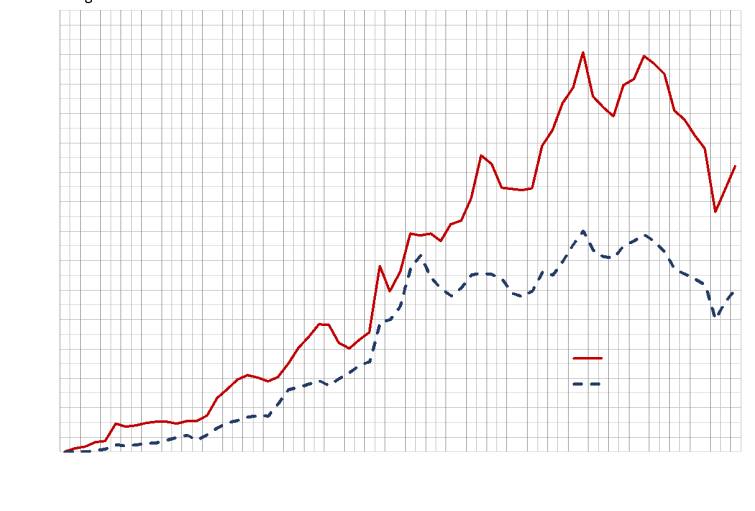 Fonte: elaborazione Area sicurezza urbana e legalità della Presidenza della Giunta regionale su dati del Ministero dell’Interno.ITALIAITALIANORD-ESTNORD-ESTEMILIA-ROMAGNAEMILIA-ROMAGNAFrequenza%Frequenza%Frequenza%Sottrazione, ecc. cose sottoposte a sequestro41.05331,13.61329,62.04735,1Violazione colposa cose sottoposte a sequestro32.30824,52.35119,31.36423,4Abuso d'ufficio17.33513,11.70714,068911,8Interruzione d'un servizio pubblico o di pubblica necessità9.4457,28917,34227,2Rifiuto di atti d'ufficio. Omissione12.0629,11.0118,34067,0Indebita percezione di erogazioni pubbliche5.1903,99617,92494,3Peculato5.3554,16405,22364,1Istigazione alla corruzione2.4681,93262,71392,4Corruzione per un atto contrario ai doveri d'ufficio1.4681,11521,2631,1Concussione1.4101,11341,1520,9Rivelazione ed utilizzazione di segreti di ufficio7830,61181,0490,8Pene per il corruttore1.0530,81050,9430,7Malversazione di erogazioni pubbliche6100,5800,7200,3Induzione indebita a dare o promettere utilità3660,3320,3160,3Corruzione di persona incaricata di un pubblico servizio2350,2190,290,2Corruzione in atti giudiziari1470,1100,180,1Corruzione per l'esercizio della funzione3760,3230,270,1Peculato mediante profitto dell'errore altrui3160,280,120,0Rifiuto di atti d'ufficio (Militare)290,050,020,0Utilizzazione invenzioni, ecc. 60,020,010,0Corruzione, ecc. membri Comunità europee220,030,000,0TOTALE132.037100,012.191100,05.824100,0ITALIAITALIANORD-ESTNORD-ESTEMILIA-ROMAGNAEMILIA-ROMAGNATassoTendenzaTassoTendenzaTassoTendenzaSottrazione, ecc. cose sottoposte a sequestro3,3-1,5-2,3-Violazione colposa cose sottoposte a sequestro2,6-1,0-1,5-Abuso d'ufficio1,4-0,7+0,8+Interruzione d'un servizio pubblico o di pubblica necessità0,8-0,4-0,5-Rifiuto di atti d'ufficio. Omissione1,0-0,4-0,4-Indebita percezione di erogazioni pubbliche0,4+0,3+0,3+Peculato0,4+0,4+0,3+Istigazione alla corruzione0,2-0,1-0,2+Corruzione per un atto contrario ai doveri d'ufficio0,1=0,1+0,1+Concussione0,1-0,1-0,1+Rivelazione ed utilizzazione di segreti di ufficio0,1-0,0-0,1-Pene per il corruttore0,1+0,0+0,0+Malversazione di erogazioni pubbliche0,0+0,0+0,0-Induzione indebita a dare o promettere utilità0,0+0,0+0,0-Corruzione di persona incaricata di un pubblico servizio0,0+0,0-0,0-Corruzione in atti giudiziari0,0+0,0-0,0-Corruzione per l'esercizio della funzione0,0+0,0+0,0-Peculato mediante profitto dell'errore altrui0,0+0,0-0,0-Rifiuto di atti d'ufficio (Militare)0,0-0,0-0,0-Utilizzazione invenzioni, ecc. 0,0-0,0-0,0///Corruzione, ecc. membri Comunità europee0,0=0,0-0,0///TOTALE10,6+5,1+6,4+ABUSODI FUNZIONEABUSODI FUNZIONEABUSODI FUNZIONEAPPROPRIAZIONEINDEBITAAPPROPRIAZIONEINDEBITAAPPROPRIAZIONEINDEBITACORRUZIONECORRUZIONECORRUZIONEALTRI REATICONTRO LA P.A.ALTRI REATICONTRO LA P.A.ALTRI REATICONTRO LA P.A.FrequenzaTassoTendenzaFrequenzaTassoTendenzaFrequenzaTassoTendenzaFrequenzaTassoTendenzaItalia30.2152,4+11.4710,9+7.5450,6-82.8066,7-Nord-est2.8431,2+1.6890,7+8040,3+6.8552,9-Emilia-Romagna1.1471,3+5070,6+3370,4+3.8334,2-Piacenza531,2+290,7+310,7-1623,8-Parma1792,7+420,6+420,6+2934,4-Reggio Emilia781,0+290,4+330,4+6698,5-Modena1231,2+560,5+390,4+6195,9-Bologna2901,9+890,6+440,3+1.0427,0-Ferrara881,7+501,0+460,9+2324,4-Ravenna861,5+1162,0-280,5+3606,2-Forlì-Cesena1442,4+581,0-250,4+2303,9-Rimini1032,1+330,7+470,9+2264,6-CORRUZIONECORRUZIONEVOTO DI SCAMBIOVOTO DI SCAMBIORACCOMANDAZIONERACCOMANDAZIONEEsperienza direttaEsperienza indirettaEsperienza direttaEsperienza indirettaEsperienza direttaEsperienza indirettaPiemonte3,77,01,03,06,119,6Valle d'Aosta3,47,32,97,45,120,0Lombardia5,98,61,43,57,516,8Bolzano3,15,60,51,26,414,7Trento2,07,51,21,86,022,6Veneto5,87,31,84,210,026,7Friuli-Venezia Giulia4,43,90,51,17,922,2Liguria8,313,61,83,59,524,0Emilia-Romagna7,210,11,53,513,729,1Toscana5,57,02,44,99,624,7Umbria6,114,62,55,011,329,6Marche4,410,22,96,08,624,0Lazio17,921,53,78,013,033,7Abruzzo11,517,56,013,95,729,4Molise9,112,43,97,65,727,1Campania8,914,86,712,85,423,5Puglia11,032,37,123,75,041,8Basilicata9,414,49,718,56,736,2Calabria7,211,55,811,45,716,6Sicilia7,715,49,016,45,922,3Sardegna8,415,06,812,29,136,6ITALIA7,913,13,78,38,325,4Frequenza%TassiTendenzaPiemonte68.7376,5112,221,5Valle d’Aosta2.1450,2121,037,8Liguria27.6932,6126,023,9Lombardia210.46119,9153,118,1Veneto80.2917,6117,821,9Trentino-Alto Adige13.5131,392,626,7Friuli-Venezia Giulia17.5471,7102,919,0Emilia-Romagna75.6707,2123,322,5Toscana68.5166,5142,222,7Marche27.2152,6126,630,6Umbria9.6540,978,322,1Lazio124.19111,7157,520,5Campania121.92911,5150,524,7Abruzzo15.6351,584,820,0Molise4.1330,494,729,1Puglia55.1955,297,324,6Basilicata6.5630,681,624,7Calabria28.5912,7104,618,9Sicilia59.6895,6227,227,5Sardegna15.0991,422,624,1Totale1.057.010100,0126,821,2FrequenzaTassoTendenzaItalia22.6832,9+Nord-est3.4592,3+Emilia-Romagna1.4522,5+Piacenza711,9+Parma991,7+Reggio nell'Emilia1131,7+Modena5155,7+Bologna2562,0+Ferrara631,4+Ravenna1352,7+Forlì-Cesena831,6+Rimini1022,4+ABUSO DI FUNZIONEAPPROPRIAZIONE INDEBITA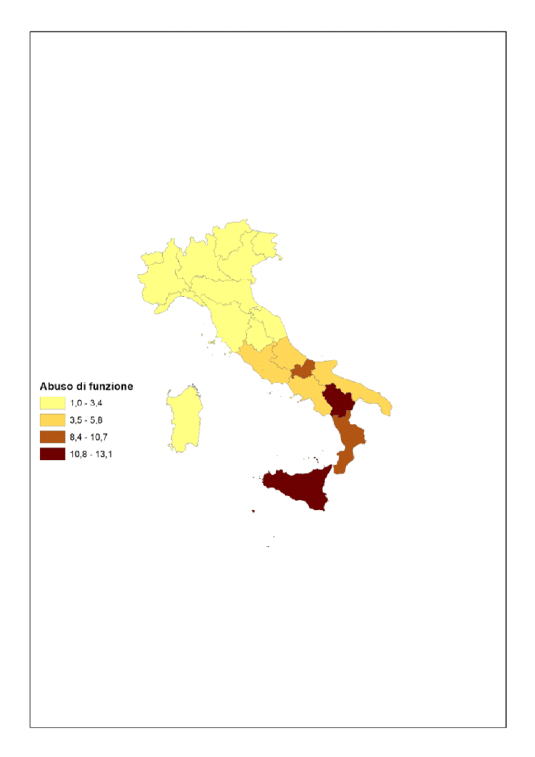 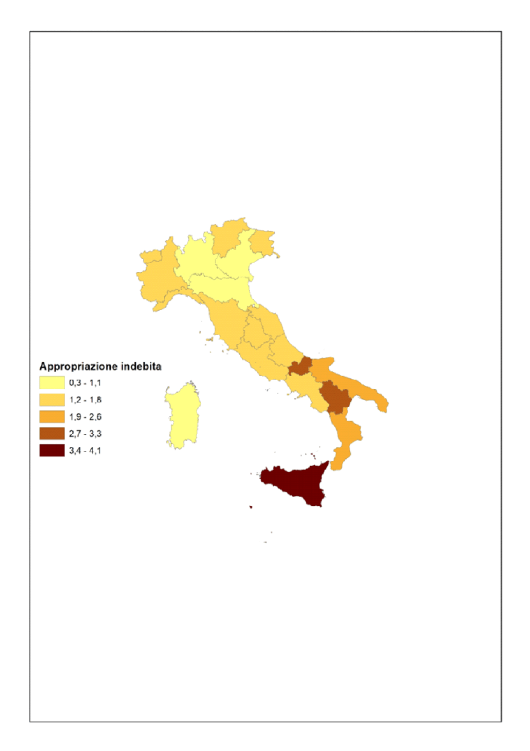 CORRUZIONEALTRI REATI CONTRO LA PA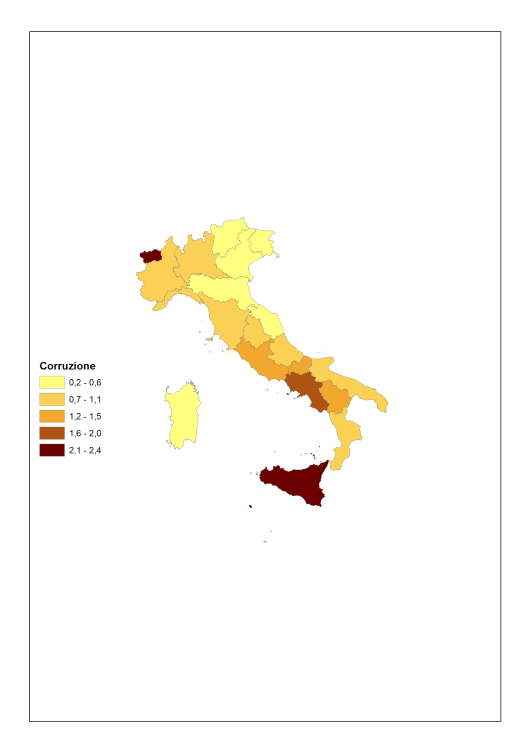 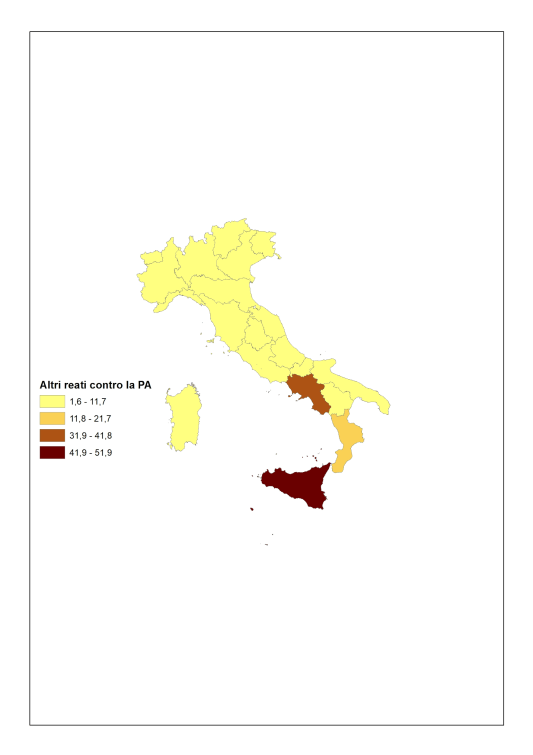 ItaliaNord-estEmilia-RomagnaAbuso di funzione2.871322126abuso d'ufficio96611846rifiuto di atti d'ufficio. Omissione1.84219577rifiuto o ritardo di obbedienza commesso da un militare, ecc.100rivelazione ed utilizzazione di segreti di ufficio6182utilizzazione d'invenzioni o scoperte conosciute per ragione di ufficio111Altri reati contro la PA4.816479227interruzione d'un servizio pubblico o di pubblica necessità79913060sottrazione o danneggiamento di cose sottoposte a sequestro ecc.2.246229117violazione colposa di doveri inerenti alla custodia di cose sottoposte a sequestro ecc.1.77112050Appropriazione indebita71711532indebita percezione di erogazioni pubbliche4157115malversazione di erogazioni pubbliche4892peculato2473515peculato mediante profitto dell'errore altrui700Corruzione3503820concussione4542corruzione di persona incaricata di un pubblico servizio1832corruzione in atti giudiziari500corruzione per l'esercizio della funzione2710corruzione per un atto contrario ai doveri d'ufficio7676induzione indebita a dare o promettere utilità2933istigazione alla corruzione81122pene per il corruttore6985Totale complessivo8.754954405